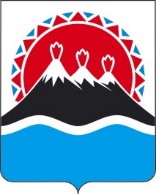 П О С Т А Н О В Л Е Н И ЕРЕГИОНАЛЬНОЙ СЛУЖБЫ ПО ТАРИФАМ И ЦЕНАМ  КАМЧАТСКОГО КРАЯ                   г. Петропавловск-КамчатскийВ соответствии с Федеральным законом от 26.03.2003 № 35-ФЗ «Об электроэнергетике», постановлением Правительства Российской Федерации от 29.12.2011 № 1178 «О ценообразовании в области регулируемых цен (тарифов) в электроэнергетике», приказами Федеральной службы по тарифам России от 26.10.2010 № 254-э/1 «Об утверждении методических указаний по расчету и применению понижающих (повышающих) коэффициентов, позволяющих обеспечить соответствие уровня тарифов, установленных для организаций, осуществляющих регулируемую деятельность, уровню надежности и качества поставляемых товаров и оказываемых услуг», от 17.02.2012 № 98-э «Об утверждении Методических указаний по расчету тарифов на услуги по передаче электрической энергии, устанавливаемых с применением метода долгосрочной индексации необходимой валовой выручки», от 18.03.2015 № 421-э «Об утверждении Методических указаний по определению базового уровня операционных, подконтрольных расходов территориальных сетевых организаций, необходимых для осуществления регулируемой деятельности, и индекса эффективности операционных, подконтрольных расходов с применением метода сравнения аналогов и внесении изменений в приказы ФСТ России от 17.02.2012 № 98-э и от 30.03.2012 № 228-э», приказами ФАС России от 29.05.2019 № 686/19 «Об утверждении Методических указаний по расчету регулируемых цен (тарифов) на электрическую энергию (мощность), поставляемую в технологически изолированных территориальных электроэнергетических системах и на территориях, технологически не связанных с Единой энергетической системой России и технологически изолированными территориальными электроэнергетическими системами, за исключением электрической энергии (мощности), производимой на квалифицированных генерирующих объектах», от 12.10.2020 № 991/20 «О предельных минимальных и максимальных уровнях тарифов на электрическую энергию (мощность), поставляемую покупателям на розничных рынках, в том числе населению и приравненным к нему категориям потребителей, на территориях, не объединенных в ценовые зоны оптового рынка, на 2021 год, в среднем по субъекту Российской Федерации», от 09.10.2020 № 983/20 «О предельных минимальных и максимальных уровнях тарифов на электрическую энергию (мощность), поставляемую населению и приравненным к нему категориям потребителей, по субъектам РФ на 2021 год», от 19.06.2018 № 834/18 «Об утверждении Регламента установления цен (тарифов) и (или) их предельных уровней, предусматривающего порядок регистрации, принятия к рассмотрению и выдачи отказов в рассмотрении заявлений об установлении цен (тарифов) и (или) их предельных уровней, и формы решения органа исполнительной власти субъекта Российской Федерации в области государственного регулирования тарифов», от 11.08.2020 № 737а/20-ДСП «Об утверждении сводного прогнозного баланса производства и поставок электрической энергии (мощности) в рамках Единой энергетической системы России по субъектам Российской Федерации на 2021 год», приказом Минэнерго России от 29.11.2016 № 1256 «Об утверждении методических указаний по расчету уровня надежности и качества поставляемых товаров и оказываемых услуг для организации по управлению единой национальной (общероссийской) электрической сетью и территориальных сетевых организаций», Законом Камчатского края от 29.11.2019 № 396 «О краевом бюджете на 2020 год и на плановый период 2021 и 2022 годов», постановлением Правительства Камчатского края от 19.12.2008 № 424-П «Об утверждении Положения о Региональной службе по тарифам и ценам Камчатского края», протоколом Правления Региональной службы по тарифам и ценам Камчатского края от ХХ.12.2020 № ХХПОСТАНОВЛЯЮ:Внести в таблицу 2 приложения 12 к постановлению Региональной службы по тарифам и ценам Камчатского края от 26.12.2019 № 433 «Об утверждении цен (тарифов) на электрическую энергию, поставляемую ООО «Колхоз Ударник», на 2020-2022 годы» изменения, изложив ее в редакции согласно приложению к данному постановлению.2. Настоящее постановление вступает в силу через десять дней после дня его официального опубликования. Приложение к постановлению Региональной службы   по тарифам и ценам Камчатского краяот ХХ.12.2020 № ХХ«Таблица 2 Приложения 12 к постановлению Региональной службы по тарифам и ценам Камчатского края от 26.12.2019 № 433Показатели для целей расчета единых (котловых) тарифов на услуги по передаче электрической энергии по сетям ООО «Колхоз Ударник» на 2021 год ».[Дата регистрации]№[Номер документа]О внесении изменений в постановление Региональной службы по тарифам и ценам Камчатского края от 26.12.2019 № 433 «Об утверждении цен (тарифов) на электрическую энергию, поставляемую ООО «Колхоз Ударник», на 2020-2022 годы»№ п/пТарифные группы потребителей электрической энергии (мощности)Единица измерения1 полугодие  (01.01.2021 г. -30.06.2021 г.)2 полугодие(01.07.2021 г. -31.12.2021 г.)№ п/пТарифные группы потребителей электрической энергии (мощности)Единица измеренияДиапазоны напряжения (без дифференциации по диапазонам напряжения)Диапазоны напряжения (без дифференциации по диапазонам напряжения)12345Величины, используемые при утверждении (расчете) единых (котловых) тарифов на услуги по передаче электрической энергии в субъекте Российской Федерации в соответствии с приложением к форме:Величины, используемые при утверждении (расчете) единых (котловых) тарифов на услуги по передаче электрической энергии в субъекте Российской Федерации в соответствии с приложением к форме:Величины, используемые при утверждении (расчете) единых (котловых) тарифов на услуги по передаче электрической энергии в субъекте Российской Федерации в соответствии с приложением к форме:Величины, используемые при утверждении (расчете) единых (котловых) тарифов на услуги по передаче электрической энергии в субъекте Российской Федерации в соответствии с приложением к форме:1.Плановый объем полезного отпуска электрической энергии всех потребителей, оплачивающих услуги по передаче по единым (котловым) тарифам на услуги по передаче электрической энергии, в т.ч.:млн. кВт·ч0,4880,4491.1.Население и приравненные к нему категории потребителей (в пределах социальной нормы потребления электроэнергии):Население и приравненные к нему категории потребителей (в пределах социальной нормы потребления электроэнергии):Население и приравненные к нему категории потребителей (в пределах социальной нормы потребления электроэнергии):Население и приравненные к нему категории потребителей (в пределах социальной нормы потребления электроэнергии):1.1.Плановый объем полезного отпуска электрической энергии (в том числе с учетом дифференциации по двум и по трем зонам суток)млн. кВт·ч0,0810,0841.2Плановый объем полезного отпуска электрической энергии потребителям - не относящимся к населению и приравненным к нему категориям потребителеймлн. кВт·ч0,4070,3652.Величина заявленной мощности всех потребителей, оплачивающих услуги по передаче по единым (котловым) тарифам на услуги по передаче электрической. энергии, в т.ч.:МВт0,3370,3102.1Население и приравненные к нему категории потребителей (в пределах социальной нормы потребления электроэнергии):Население и приравненные к нему категории потребителей (в пределах социальной нормы потребления электроэнергии):Население и приравненные к нему категории потребителей (в пределах социальной нормы потребления электроэнергии):Население и приравненные к нему категории потребителей (в пределах социальной нормы потребления электроэнергии):2.1Величина заявленной мощности (в том числе с учетом дифференциации по двум и по трем зонам суток)МВт0,0810,084